		ПРОЕКТ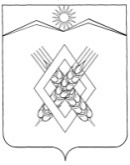 АДМИНИСТРАЦИИ ХАРЬКОВСКОГО СЕЛЬСКОГО ПОСЕЛЕНИЯЛАБИНСКОГО РАЙОНА                                  П О С Т А Н О В Л Е Н И Еот______________				                                               № ____хутор ХарьковскийОб утверждении Перечня видов муниципального контроляи органов местного самоуправления Харьковского сельского поселения Лабинского района, уполномоченных на их осуществление          В соответствии с Федеральным законом от 6 октября 2003 года № 131-ФЗ «Об общих принципах организации местного самоуправления в Российской Федерации», Федеральным законом от 26 декабря 2008 года № 294-ФЗ            «О защите прав юридических лиц и индивидуальных предпринимателей при осуществлении государственного контроля (надзора) и муниципального контроля», решением Совета Харьковского  сельского поселения Лабинского района от 1  сентября 2017 года № 123/47 «Об утверждении Порядка ведения перечня видов муниципального контроля и органов местного самоуправления    Харьковского сельского поселения Лабинского района, уполномоченных на их осуществление» п о с т а н о в л я ю:1. Утвердить Перечень видов муниципального контроля и органов местного самоуправления Харьковского сельского поселения Лабинского района, уполномоченных на их осуществление (прилагается).2. Признать утратившими силу:постановление администрации Харьковского сельского поселения Лабинского района от 2 апреля 2018 года № 26 «Об утверждении Перечня видов муниципального контроля и органов местного самоуправления Харьковского сельского поселения Лабинского района, уполномоченных на их осуществление»;постановление администрации Харьковского сельского поселения Лабинского района от 11 мая 2018 года № 40 «О внесении изменений в постановление администрации Харьковского сельского поселения Лабинского района от 2 апреля 2018 года № 26 «Об утверждении Перечня видов муниципального контроля и органов местного самоуправления Харьковского сельского поселения Лабинского района, уполномоченных на их осуществление».3.Специалисту 1 категории администрации Харьковского сельского поселения Лабинского района Стрельниковой Ю.С. обнародовать настоящее постановление и разместить на официальном сайте администрации Харьковского сельского поселения Лабинского района в информационно-телекоммуникационной сети «Интернет».        4. Контроль за исполнением настоящего постановления оставляю за собой.        5. Постановление вступает в силу со дня его официального обнародования.Глава администрацииХарьковского сельского поселенияЛабинского района                                                                      Е.А. ДубровинПРИЛОЖЕНИЕУТВЕРЖДЕНпостановлением администрации Харьковского сельского поселения Лабинского районаот ____________ №________ПЕРЕЧЕНЬвидов муниципального контроля и органов местного самоуправления Харьковского сельского поселенияЛабинского района, уполномоченных на их осуществлениеСпециалист 1 категории  администрации                                                                                                         Ю.С. Стрельникова№ п/пВид муниципального контроляНормативные правовые акты, регламентирующие осуществление вида муниципального контроляУполномоченные на осуществление муниципального контроля1Муниципальный контроль в области торговой деятельности на территории Харьковского сельского поселения Лабинского районаПостановление администрации Харьковского сельского поселения Лабинского района от 21.07.2017 г. № 44 «Об утверждении административного регламента исполнения муниципальной функции по осуществлению муниципального контроля в области торговой деятельности»Специалист  1 категории администрации Ю.С. Стрельникова2Муниципальный контроль за сохранностью автомобильных дорог местного значения в границах населенных пунктов Харьковского сельского поселения Лабинского районаПостановление администрации Харьковского сельского поселения Лабинского района от 10.05.2018г. № 39 «Об утверждении административного регламента исполнения муниципальной функции по осуществлению муниципального контроля за сохранностью автомобильных дорог местного значения в границах населенных пунктов поселения»Ведущий специалист администрации О.В. Филипченко  3Муниципальный контроль за соблюдением правил благоустройства территории Харьковского сельского поселения Лабинского районаПостановление администрации Харьковского сельского поселения Лабинского района от 25.12.2020г. № 114 «Об утверждении административного регламента исполнения муниципальной функции «Осуществление муниципального контроля за соблюдением Правил благоустройства территории Харьковского сельского поселения Лабинского района»Специалист 1 категории администрации Ю.С. Стрельникова